Person (identifier)—identifier type, geographic/administrative scope code AExported from METEOR(AIHW's Metadata Online Registry)© Australian Institute of Health and Welfare 2024This product, excluding the AIHW logo, Commonwealth Coat of Arms and any material owned by a third party or protected by a trademark, has been released under a Creative Commons BY 4.0 (CC BY 4.0) licence. Excluded material owned by third parties may include, for example, design and layout, images obtained under licence from third parties and signatures. We have made all reasonable efforts to identify and label material owned by third parties.You may distribute, remix and build on this website’s material but must attribute the AIHW as the copyright holder, in line with our attribution policy. The full terms and conditions of this licence are available at https://creativecommons.org/licenses/by/4.0/.Enquiries relating to copyright should be addressed to info@aihw.gov.au.Enquiries or comments on the METEOR metadata or download should be directed to the METEOR team at meteor@aihw.gov.au.Person (identifier)—identifier type, geographic/administrative scope code AIdentifying and definitional attributesIdentifying and definitional attributesMetadata item type:Data ElementShort name:Person identifier type—health care (person)METEOR identifier:270053Registration status:Health, Retired 20/03/2013Definition:A code based on the geographical or administrative breadth of applicability of Person identifier.Data Element Concept:Person (identifier)—identifier typeValue Domain:Identifier geographic/administrative scope code AValue domain attributesValue domain attributesValue domain attributesRepresentational attributesRepresentational attributesRepresentational attributesRepresentation class:CodeCodeData type:StringStringFormat:AAMaximum character length:11ValueMeaningPermissible values:LLocalAArea/region/districtS
 State or territory
 Collection and usage attributesCollection and usage attributesGuide for use:CODE L     LocalThis code is for an identifier that is applicable only inside the issuing health care establishmentCODE A     Area/region/districtThis code is for an identifier that is applicable to:all the area/region/district health care services but not across all services in the state or territory; orall of a specific health care service (e.g. community mental health) in an area/region/district health care services but not across all those services in the state or territoryCODE S     State or territoryThis code is for identifiers that are applicable across all state or territory health care services.Data element attributes Data element attributes Collection and usage attributesCollection and usage attributesGuide for use:A person can have more than one person identifier. Each Person identifier must have an appropriate person identifier type code recorded.Use this field to record only identifier type. It must not be used to record any other person related information.Source and reference attributesSource and reference attributesSubmitting organisation:Standards Australia
Origin:AS5017 Health Care Client IdentificationRelational attributesRelational attributesRelated metadata references:Is re-engineered from  Person identifier type - health care, version 1, DE, NHDD, NHIMG, Superseded 01/03/2005.pdf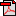  (14.7 KB)       No registration statusImplementation in Data Set Specifications:Health care client identification       Health, Superseded 04/05/2005
Health care client identification DSS       Health, Superseded 03/12/2008
Health care client identification DSS       Health, Retired 20/03/2013